台灣傳道六十年紀念特刊支分會專用稿紙 (寫好後請寄給梁世威弟兄 Carlliang05@gmail.com，手機0928-244715， Skype: carlliang3151，Line ID: carlliang)補充資料提供者姓名：                             電話：                        Email：單位名稱天母支會天母支會單位號碼269964單位資料成立日期1999.2.28 1999.2.28 單位資料原屬單位台北第三支會台北第三支會單位資料教堂地址台北市士林區福林路209號台北市士林區福林路209號單位資料教堂電話02-2836751702-28367517單位資料歷任主教/會長(從第一任開始)1999.2.28~2001.4.29  商文 2001.4.29~2006.10.1  陳明欽會長2003.6.22~2006.10.1  陳明欽主教2006.10.1~2009.11.8  蔡振中2009.11.8~2016.2.14  徐振興2016.2.14~  蔡振中1999.2.28~2001.4.29  商文 2001.4.29~2006.10.1  陳明欽會長2003.6.22~2006.10.1  陳明欽主教2006.10.1~2009.11.8  蔡振中2009.11.8~2016.2.14  徐振興2016.2.14~  蔡振中重要史料 (請勿超過1,500字，所撰寫之資料請盡量包含人事時地物五大要項。 請附寄現任主教/會長照片及教堂照片。從前教堂及領袖之照片及重要活動史料照片亦很歡迎， 用畢歸還。)1970即已有在天母傳教，位於天母蘭雅里65之10號 (見1970.11聖徒之聲，封底裡)，1975年時遷至中山北路六段250號 (見1975.5聖徒之聲，封底裡)1999.2.28  成立天母分會，會長商文，一副陳明欽，二副蔡振中2003.6.11  改制為天母支會2012.2.12  與北投支會重劃界線把滅失之石牌分會疆界劃入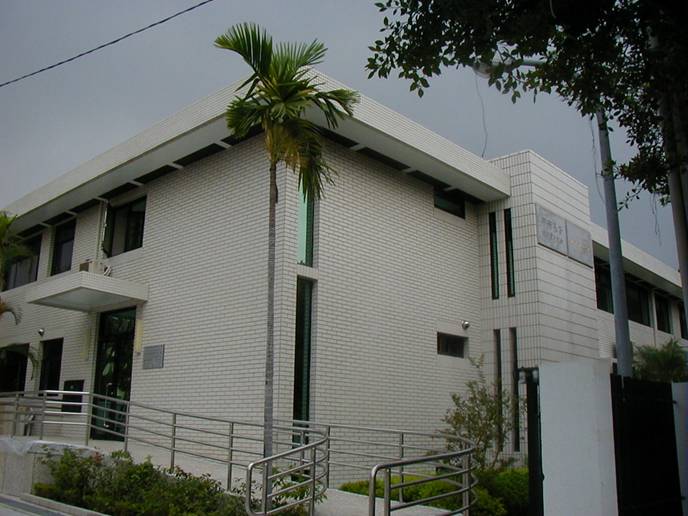 天母/士林支會教堂 – 1981年落成，1983年奉獻台北市士林區福林路209號重要史料 (請勿超過1,500字，所撰寫之資料請盡量包含人事時地物五大要項。 請附寄現任主教/會長照片及教堂照片。從前教堂及領袖之照片及重要活動史料照片亦很歡迎， 用畢歸還。)1970即已有在天母傳教，位於天母蘭雅里65之10號 (見1970.11聖徒之聲，封底裡)，1975年時遷至中山北路六段250號 (見1975.5聖徒之聲，封底裡)1999.2.28  成立天母分會，會長商文，一副陳明欽，二副蔡振中2003.6.11  改制為天母支會2012.2.12  與北投支會重劃界線把滅失之石牌分會疆界劃入天母/士林支會教堂 – 1981年落成，1983年奉獻台北市士林區福林路209號重要史料 (請勿超過1,500字，所撰寫之資料請盡量包含人事時地物五大要項。 請附寄現任主教/會長照片及教堂照片。從前教堂及領袖之照片及重要活動史料照片亦很歡迎， 用畢歸還。)1970即已有在天母傳教，位於天母蘭雅里65之10號 (見1970.11聖徒之聲，封底裡)，1975年時遷至中山北路六段250號 (見1975.5聖徒之聲，封底裡)1999.2.28  成立天母分會，會長商文，一副陳明欽，二副蔡振中2003.6.11  改制為天母支會2012.2.12  與北投支會重劃界線把滅失之石牌分會疆界劃入天母/士林支會教堂 – 1981年落成，1983年奉獻台北市士林區福林路209號重要史料 (請勿超過1,500字，所撰寫之資料請盡量包含人事時地物五大要項。 請附寄現任主教/會長照片及教堂照片。從前教堂及領袖之照片及重要活動史料照片亦很歡迎， 用畢歸還。)1970即已有在天母傳教，位於天母蘭雅里65之10號 (見1970.11聖徒之聲，封底裡)，1975年時遷至中山北路六段250號 (見1975.5聖徒之聲，封底裡)1999.2.28  成立天母分會，會長商文，一副陳明欽，二副蔡振中2003.6.11  改制為天母支會2012.2.12  與北投支會重劃界線把滅失之石牌分會疆界劃入天母/士林支會教堂 – 1981年落成，1983年奉獻台北市士林區福林路209號